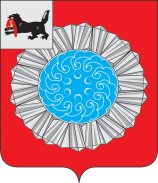 АДМИНИСТРАЦИЯ МУНИЦИПАЛЬНОГО ОБРАЗОВАНИЯСЛЮДЯНСКИЙ РАЙОНПОСТАНОВЛЕНИЕг. СлюдянкаОт « 14 » 11. 2018 г.  № 709О внесении изменений в постановлениеадминистрации муниципального образования Слюдянский район  №357 от 01.06.2018 года «Об утверждении Порядка предоставления из средств бюджета муниципальногообразования Слюдянский район субсидий Микрокредитной компании «Фонд микрокредитования и поддержки субъектов малого и среднего предпринимательства Слюдянского района»В целях содействия и созданию условий для развития малого и среднего предпринимательства на территории Слюдянского муниципального района,  руководствуясь пунктом 2 статьи 78.1 Бюджетного кодекса Российской Федерации,  пунктом 25 части 1 статьи 15 Федерального закона от 06 октября 2003 г. N 131-ФЗ «Об общих принципах организации местного самоуправления в Российской Федерации», статьей 17 Федерального закона от 24 июля 2007 г.  № 209-ФЗ «О развитии малого и среднего предпринимательства в Российской Федерации», постановлением Правительства Российской Федерации от 07 мая 2017 года №541 «Об общих требованиях к нормативным правовым актам, муниципальным правовым актам, регулирующим предоставление субсидий некоммерческим организациям, не являющимся государственными (муниципальными) учреждениями», пунктами 2.1, 2.3 постановления администрации муниципального образования Слюдянский район от 06 октября 2014 г.  №1573 «Об утверждении Положения о содействии и созданию условий для развития малого и среднего предпринимательства в муниципальном образовании Слюдянский район»,  статьями  24,47 Устава муниципального образования Слюдянский район (новая редакция), зарегистрированного постановлением губернатора Иркутской области от 30 июня 2005 года № 303-п,ПОСТАНОВЛЯЮ:Внести следующие изменения в постановление администрации муниципального образования Слюдянский район № 357 от 01 июня 2018 года «Об утверждении Порядка предоставления из средств бюджета муниципального образования Слюдянский район субсидий Микрокредитной компании «Фонд микрокредитования и поддержки субъектов малого и среднего предпринимательства Слюдянского района»»:1.1. пункт 6 Порядка предоставления из средств бюджета муниципального образования Слюдянский район субсидии Микрокредитной компании «Фонд микрокредитования и поддержки субъектов малого и среднего предпринимательства Слюдянского района» дополнить абзацем 2 следующего содержания:«В случае неиспользования субсидии получателем субсидии в целях предоставления им лизинговых услуг субъектам малого и среднего предпринимательства Слюдянского района до 10 января года, следующего за годом, в котором поступила субсидия, Получатель субсидии уведомляет Администрацию о неиспользованных остатках субсидии на расчетном счете и обеспечивает возврат субсидии в бюджет в течении 5 рабочих дней.»;1.2. Примерный макет соглашения о предоставлении субсидии дополнить пунктом 2.2.5. следующего содержания: «2.2.5. в случае предоставления субсидии в целях предоставления получателем субсидии лизинговых услуг субъектам малого и среднего предпринимательства Слюдянского района Получатель субсидии обязуется обеспечить ее использование до 10 января года, следующего за годом, в котором она поступила. В случае ее неиспользования в установленные сроки, Получатель субсидии уведомляет Администрацию о неиспользованных остатках субсидии на расчетном счете и обеспечивает возврат субсидии в бюджет в течении 5 рабочих дней.»Опубликовать настоящее постановление в приложении к газете «Славное море» и разместить на официальном сайте администрации муниципального образования Слюдянский район http://www.sludyanka.ru в разделе «Муниципальные правовые акты».Контроль за исполнением настоящего постановления возложить на вице-мэра, первого заместителя мэра муниципального образования Слюдянский район Ю.Н.Азорина.И.о.мэра муниципального образованияСлюдянский район                                                                                           С.Г. Орлова